                                                       	                                                                      Załącznik Nr 1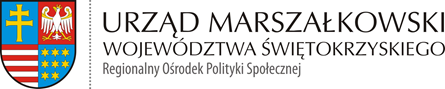 ROPS.I.9070.8.2018.                                                                          		Kielce, dn.19. 04.2018 r.FORMULARZ OFERTY.                                                                                                                                                                                                              data i podpis Dyrektora Departamentu………………………………………..data i podpis Kierownika Oddziału	………………………………………Przedmiot zamówienia:Przeprowadzenie  szkolenia dotyczącego motywowania do zmiany klienta GKRPA metodą Dialogu Motywującego:Terminy szkolenia: I  gr. maj                                  II i III gr. czerwiec                                 IV gr. wrzesieńszkolenie trzydniowe (szkolenie może się odbyć tylko w dni robocze poniedziałek – piątek)Zamawiający: Województwo Świętokrzyskie z siedzibą w Kielcach, Al. IX Wieków                           Kielc 3, 25 – 516 KielceMiejsce szkolenia: miasto KielceLiczba uczestników           Szkolenie: 80 osób łącznie (w 4 grupach) - dwie grupy jednocześnie po 20 osób                           w czerwiec, jedna 20 osobowa w maju i  wrzesień z uwzględnieniem jednego trenera dla każdej grupy. Godziny szkolenia: rozpoczęcie pierwszego dnia o godz. 9 00                                  zakończenie szkolenia dnia trzeciego ok. godz. 14 30pierwszy dzień szkolenia: 9 00- 18 15 (2 przerwy kawowe i jedna obiadowa, kolacja)drugi dzień szkolenia: 9 00- 18 00 (śniadanie, 2 przerwy kawowe i jedna obiadowa, kolacja)     trzeci dzień szkolenia: 10 00- 14 30 (śniadanie, przerwa kawowa, szkolenie  kończy  się      obiadem).Oferta:Celem szkolenia będzie Charakterystyka szkolenia:Zawartość merytoryczna szkolenia:Kwalifikacja realizatorów:
Wymagania wobec trenerów prowadzących zajęcia:Informacje dodatkowe:Cena:Termin nadsyłania ofert:Podsumowanie, sposób przygotowania oferty:Kryteria wyboru oferty: